ГРАФИЧЕСКОЕ ОПИСАНИЕ МЕСТОПОЛОЖЕНИЯ ГРАНИЦПубличный сервитут для размещения наземных элементов газораспределительной сети с кадастровым номером 18:17:000000:1846 -Распределительный газопровод в д. Ключи Можгинского района, протяженность 1723 м, назначение: 7.7 сооружения трубопроводного транспорта, адрес (местонахождение) объекта: Удмуртская Республика, Можгинский район, д.Ключи(наименование объекта, местоположение границ которого описано (далее - объект)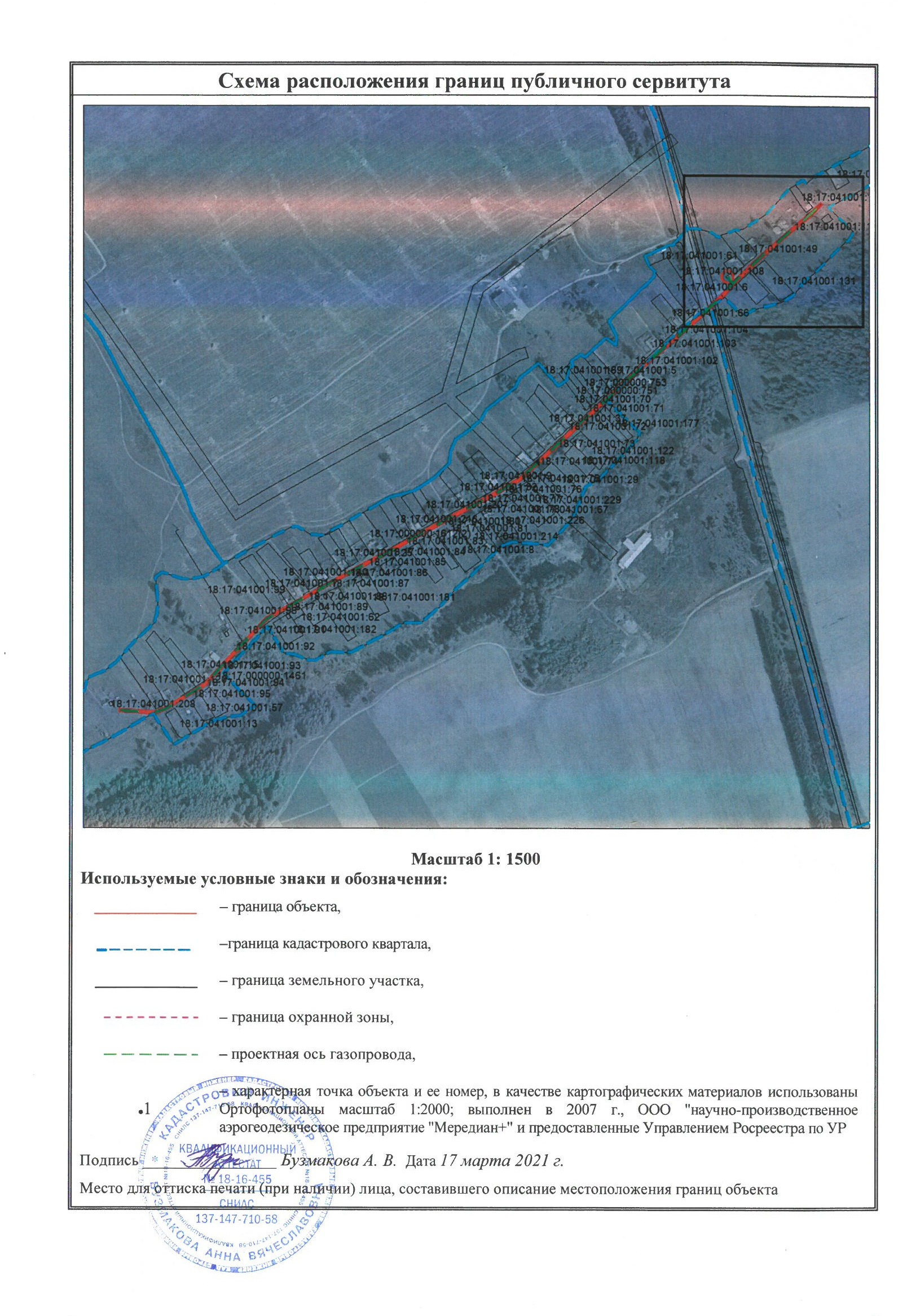 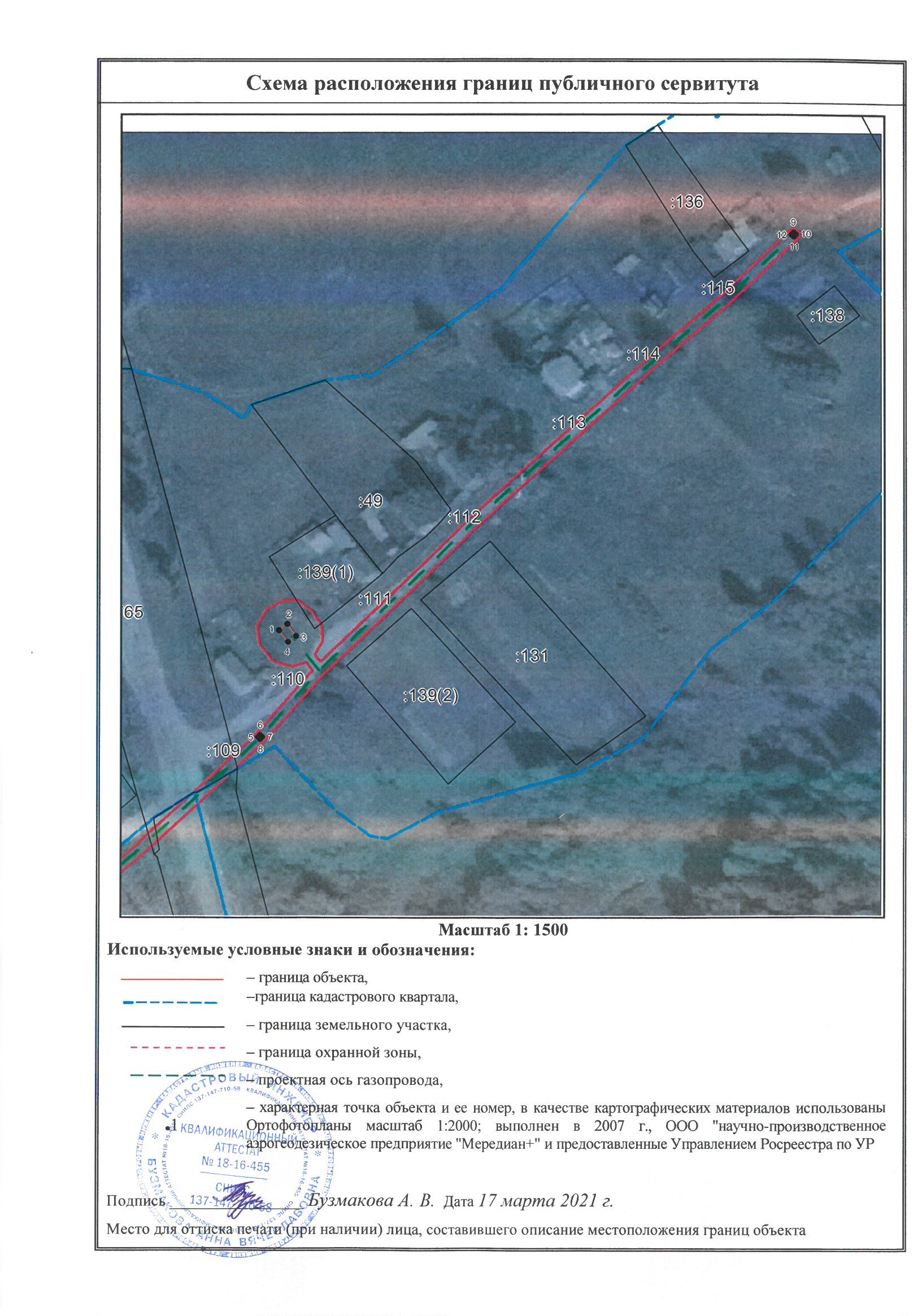 Заключение кадастрового инженераПлощадь публичного сервитута для размещения наземных элементов газораспределительной сети с кадастровым номером 18:17:000000:1846 - Распределительный газопровод в д. Ключи Можгинского района, протяженность 1723 м, назначение: 7.7 сооружения трубопроводного транспорта, адрес (местонахождение) объекта: Удмуртская Республика, Можгинский район, д.Ключи, составила 20.00 кв.м., в том числе: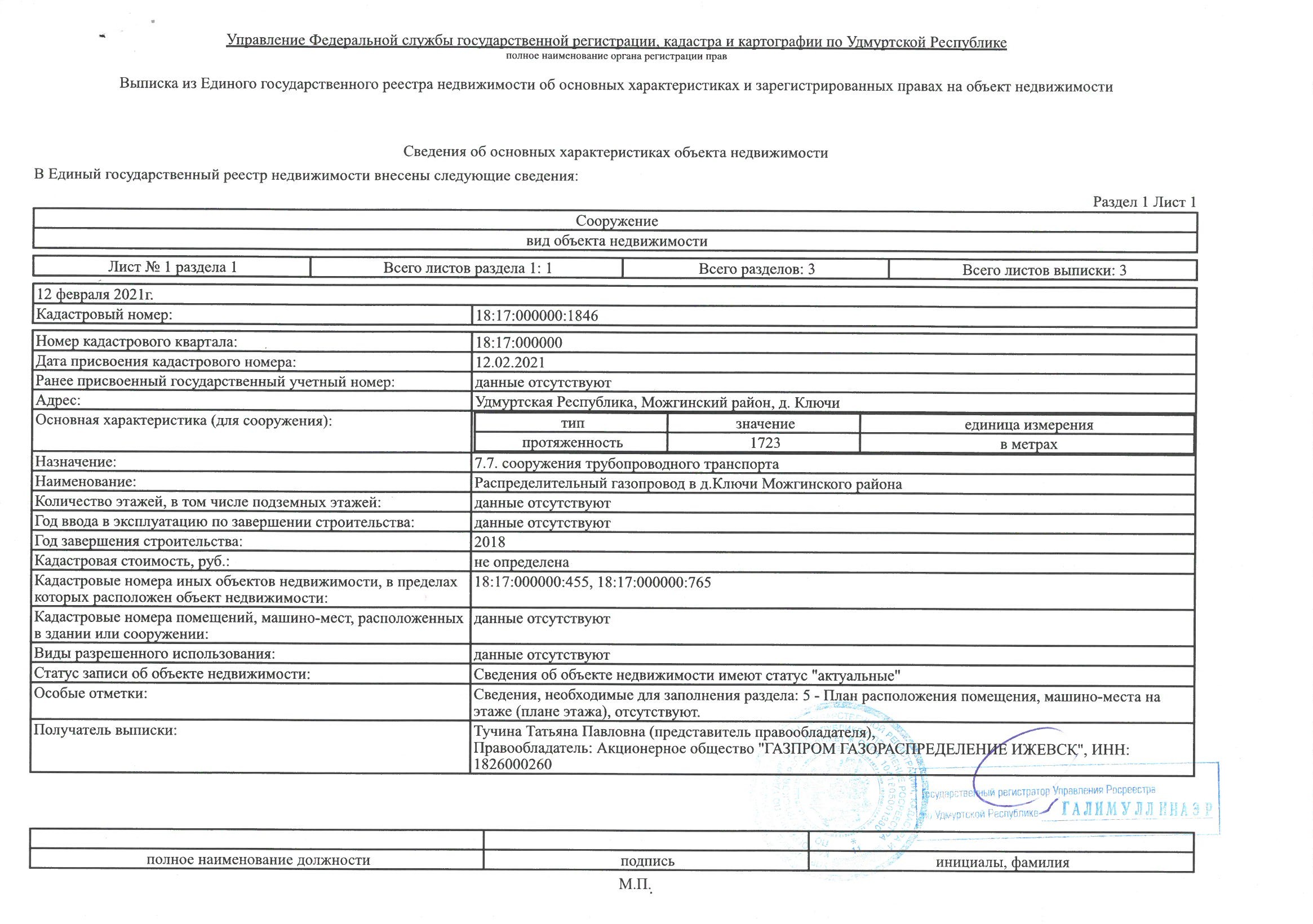 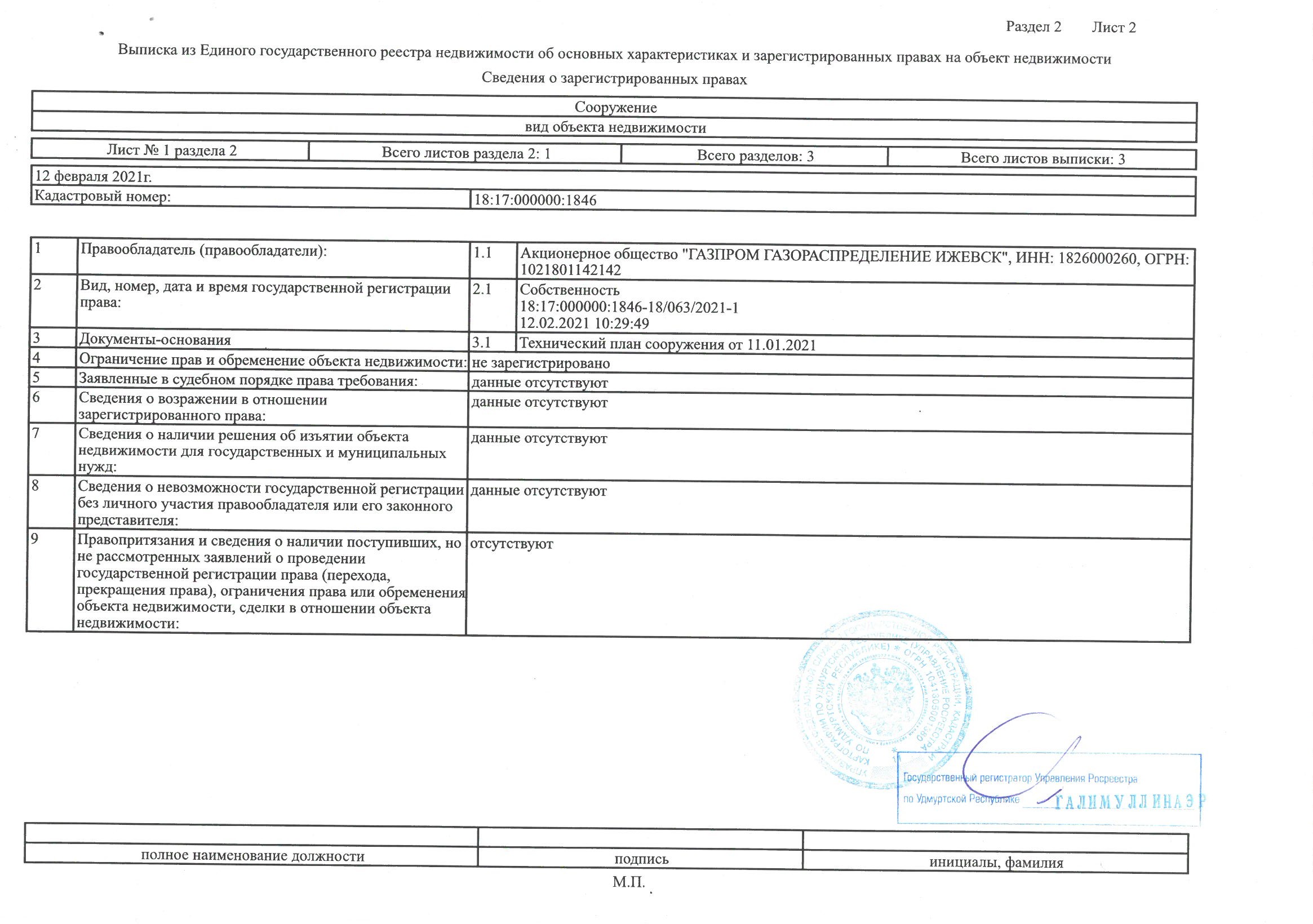 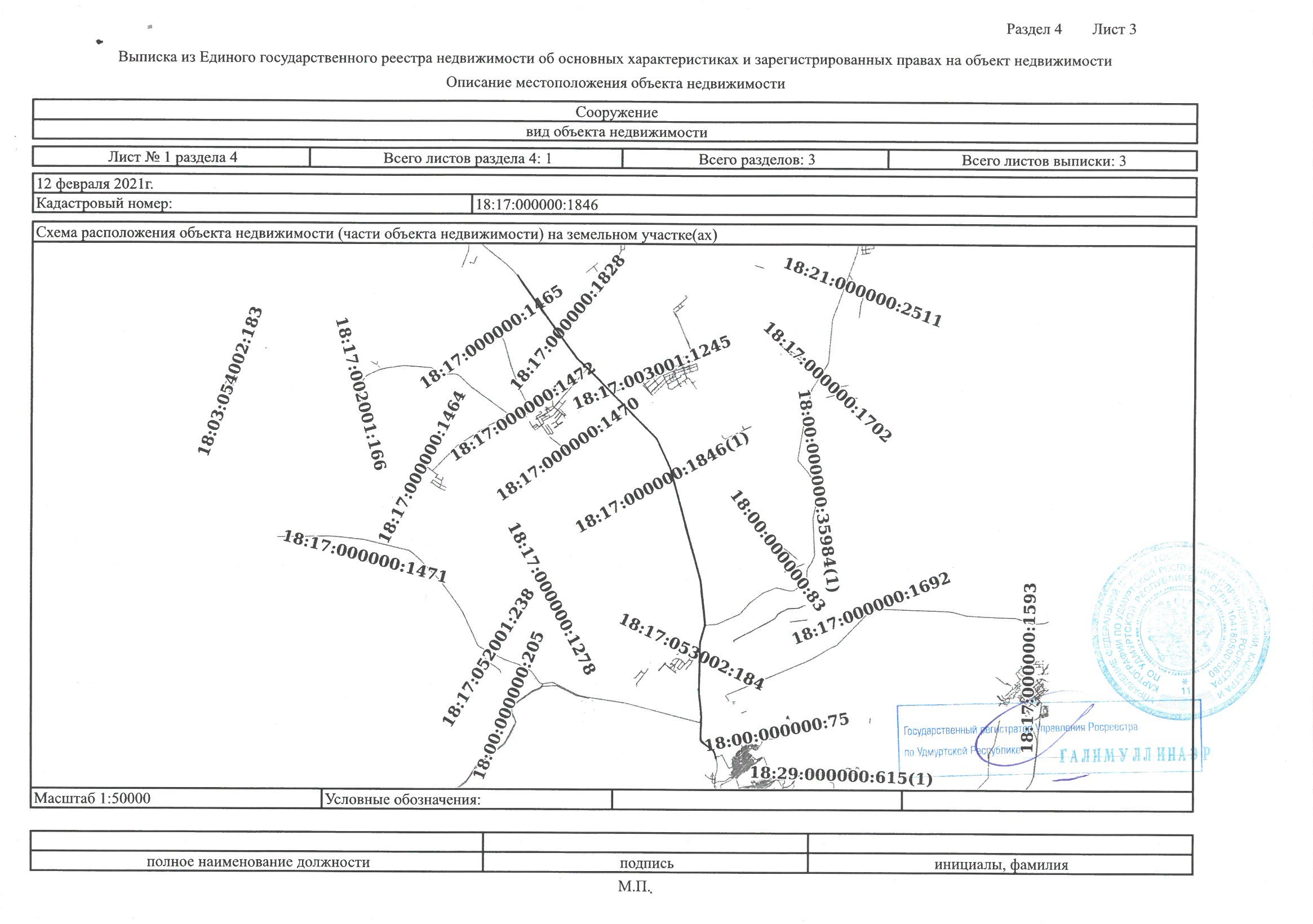 Сведения об объектеСведения об объектеСведения об объекте№п/пХарактеристики объектаОписание характеристик1231Местоположение объектаУдмуртская Республика, Можгинский район, д.Ключи, Публичный сервитут для размещения наземных элементов газораспределительной сети с кадастровым номером 18:17:000000:1846 -Распределительный газопровод в д. Ключи Можгинского района, протяженность 1723 м, назначение: 7.7 сооружениятрубопроводного транспорта2Площадь объекта ± величина погрешности определенияплощади (Р ± ΔР)20±2 кв.м3Иные характеристики объекта—Сведения о местоположении границ объектаСведения о местоположении границ объектаСведения о местоположении границ объектаСведения о местоположении границ объектаСведения о местоположении границ объектаСведения о местоположении границ объекта1. Система координат МСК-18, зона 21. Система координат МСК-18, зона 21. Система координат МСК-18, зона 21. Система координат МСК-18, зона 21. Система координат МСК-18, зона 21. Система координат МСК-18, зона 22. Сведения о характерных точках границ объекта2. Сведения о характерных точках границ объекта2. Сведения о характерных точках границ объекта2. Сведения о характерных точках границ объекта2. Сведения о характерных точках границ объекта2. Сведения о характерных точках границ объектаОбозначение характерных точек границКоординаты, мКоординаты, мМетод определения координат характерной точкиСредняя квадратическая погрешность положения характернойточки (Мt), мОписание обозначения точки наместности (при наличии)Обозначение характерных точек границХYМетод определения координат характерной точкиСредняя квадратическая погрешность положения характернойточки (Мt), мОписание обозначения точки наместности (при наличии)1234561359791.412165588.47Методспутниковых геодезическихизмерений (определений)0.10-2359793.602165591.40Методспутниковых геодезических измерений(определений)0.10-3359789.422165594.46Методспутниковых геодезических измерений(определений)0.10-4359787.382165591.70Методспутниковых геодезических измерений(определений)0.10-1359791.412165588.47Методспутниковых геодезических измерений(определений)0.10-5359754.262165581.26Методспутниковых геодезическихизмерений (определений)0.10-6359754.982165581.96Методспутниковых геодезических измерений(определений)0.10-7359754.302165582.66Методспутниковых геодезическихизмерений (определений)0.10-Сведения о местоположении границ объектаСведения о местоположении границ объектаСведения о местоположении границ объектаСведения о местоположении границ объектаСведения о местоположении границ объектаСведения о местоположении границ объекта1234568359753.582165581.97Методспутниковых геодезическихизмерений (определений)0.10-5359754.262165581.26Методспутниковых геодезическихизмерений (определений)0.10-9359929.332165767.74Методспутниковых геодезическихизмерений (определений)0.10-10359928.662165768.47Методспутниковых геодезическихизмерений (определений)0.10-11359927.922165767.80Методспутниковых геодезических измерений(определений)0.10-12359928.592165767.06Методспутниковых геодезических измерений(определений)0.10-9359929.332165767.74Методспутниковых геодезических измерений(определений)0.10-3. Сведения о характерных точках части (частей) границы объекта3. Сведения о характерных точках части (частей) границы объекта3. Сведения о характерных точках части (частей) границы объекта3. Сведения о характерных точках части (частей) границы объекта3. Сведения о характерных точках части (частей) границы объекта3. Сведения о характерных точках части (частей) границы объектаОбозначение характерных точек части границыКоординаты, мКоординаты, мМетод определения координат характерной точкиСредняя квадратическая погрешность положения характернойточки (Мt), мОписание обозначения точки наместности (при наличии)Обозначение характерных точек части границыХYМетод определения координат характерной точкиСредняя квадратическая погрешность положения характернойточки (Мt), мОписание обозначения точки наместности (при наличии)123456Часть № —Часть № —Часть № —Часть № ———————Сведения о местоположении измененных (уточненных) границ объектаСведения о местоположении измененных (уточненных) границ объектаСведения о местоположении измененных (уточненных) границ объектаСведения о местоположении измененных (уточненных) границ объектаСведения о местоположении измененных (уточненных) границ объектаСведения о местоположении измененных (уточненных) границ объектаСведения о местоположении измененных (уточненных) границ объектаСведения о местоположении измененных (уточненных) границ объекта1. Система координат —1. Система координат —1. Система координат —1. Система координат —1. Система координат —1. Система координат —1. Система координат —1. Система координат —2. Сведения о характерных точках границ объекта2. Сведения о характерных точках границ объекта2. Сведения о характерных точках границ объекта2. Сведения о характерных точках границ объекта2. Сведения о характерных точках границ объекта2. Сведения о характерных точках границ объекта2. Сведения о характерных точках границ объекта2. Сведения о характерных точках границ объектаОбозна- чениехарактер-Существующие координаты, мСуществующие координаты, мИзмененные (уточненные)координаты, мИзмененные (уточненные)координаты, мМетод определенияСредняя квадратическаяОписание обозначенияточки наных точеккоординатпогрешностьместностиграницХYХYхарактерной точкиположения характерной(при наличии)точки (Мt), м12345678————————3. Сведения о характерных точках части (частей) границы объекта3. Сведения о характерных точках части (частей) границы объекта3. Сведения о характерных точках части (частей) границы объекта3. Сведения о характерных точках части (частей) границы объекта3. Сведения о характерных точках части (частей) границы объекта3. Сведения о характерных точках части (частей) границы объекта3. Сведения о характерных точках части (частей) границы объекта3. Сведения о характерных точках части (частей) границы объектаЧасть № —Часть № —Часть № —Часть № —Часть № —Часть № —Часть № —Часть № —Обозна- чениехарактер-Существующие координаты, мСуществующие координаты, мИзмененные (уточненные)координаты, мИзмененные (уточненные)координаты, мМетод определенияСредняя квадратическаяОписание обозначенияточки наных точеккоординатпогрешностьместностиграницХYХYхарактернойточкиположенияхарактерной(приналичии)точки (Мt), м12345678————————номер контура публичного сервитутаназвание наземного элемента газопровода,под которым формируется публичный сервитутплощадь, кв.м.Кадастровый номер земельного участка, под которым устанавливается сервитутМесто перехода изЗона 1(1)подземного положения18,33Земли нев надземноеразграниченнойгосударственнойгосударственнойЗона 1(2)Дыхательная трубка1,00собственностикадастрового квартала18:17:041001Зона 1(3)заглушка1,0018:17:041001